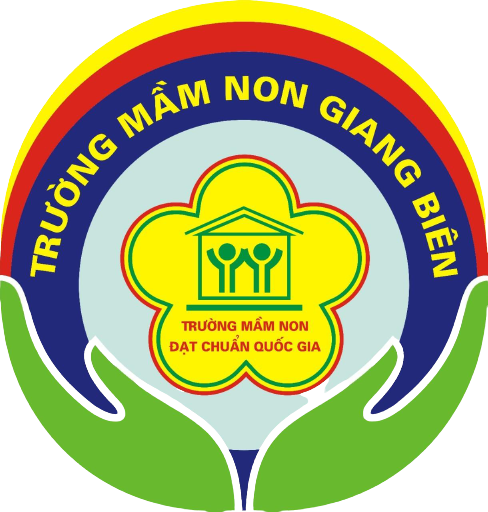 Bé hãy đếm số lượng mỗi nhóm và tô màu nhóm đối tượng  có số lượng là 5 . 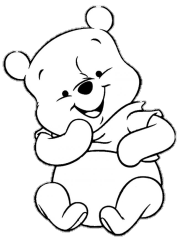 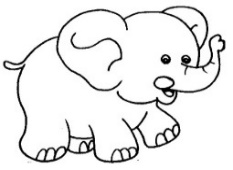 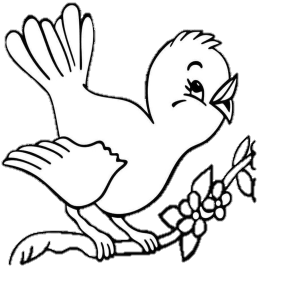 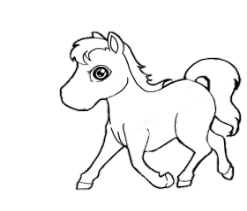 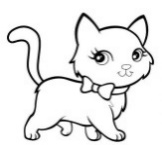 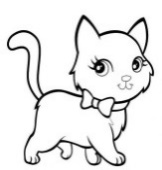 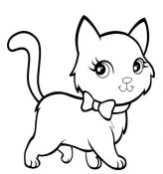 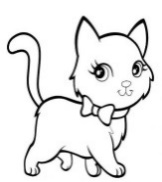 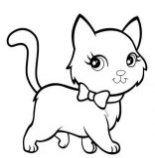 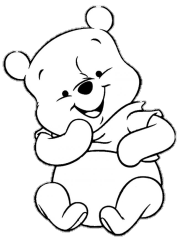 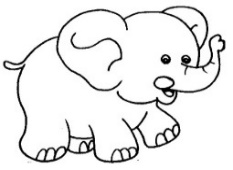 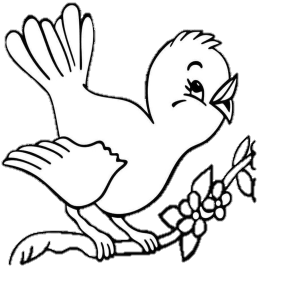 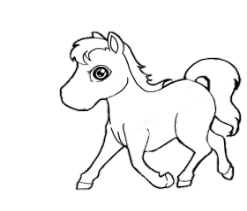 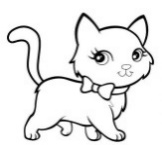 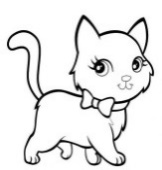 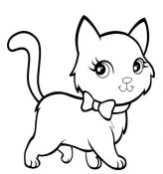 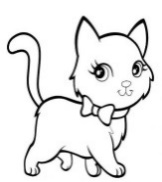 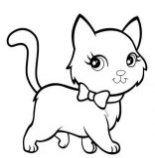 